Nombre:______________________ Grupo:____Resulve las múltiplicaciones, luego, colorea la imagen como se indica a continuación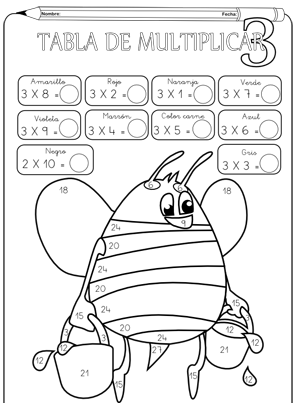 Nombre:______________________ Grupo:____Resulve las múltiplicaciones, luego, colorea la imagen como se indica a continuaciónNombre:______________________ Grupo:____Resulve las múltiplicaciones, luego, colorea la imagen como se indica a continuaciónNombre:______________________ Grupo:____Resulve las múltiplicaciones, luego, colorea la imagen como se indica a continuación